RAGGRUPPAMENTI TORNEI PRIMAVERILICategoria ___________________ Raggruppamento  ___   Giornata del  _________disputata a ___________________________________	Dirigente Arbitro Sig.………………………………………………………………………………………………………	                                                                (scrivere in stampatello)Firma …………………………………………………………………………………………………………………………………NoteDir. Squadra 1   	Sig. ……………………………………………………………………………………………………	Firma ………………………………………………………………………………………………Dir. Squadra 2   	Sig. ……………………………………………………………………………………………………	Firma ………………………………………………………………………………………………Dir. Squadra A   	Sig. ……………………………………………………………………………………………………	Firma ………………………………………………………………………………………………Dir. Squadra A   	Sig. ……………………………………………………………………………………………………	Firma ………………………………………………………………………………………………ALLEGATI (OBBLIGATORI):   DISTINTE DI GARA DELLE DUE SQUADRE debitamente COMPILATE E FIRMATE (Firma leggibile)Il referto deve essere inviato (anche via fax: 0736.247189 o via mail: sgs.ascoli@gmail.com) entro 48 ore dallo svolgimento dell’incontro a cura della società ospitante.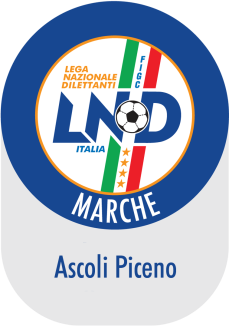 Federazione Italiana Giuoco Calcio - Lega Nazionale DilettantiCOMITATO REGIONALE MARCHEDelegazione Provinciale Ascoli Piceno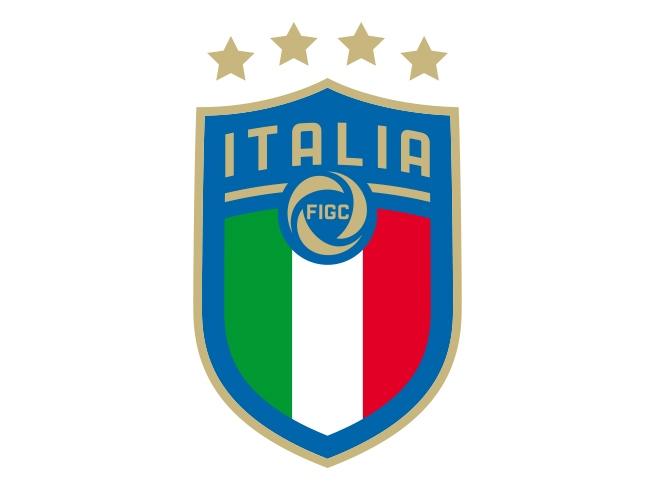 63100 ASCOLI PICENO – Via A.De Dominicis snc - Tel. 0736.253102 - Fax 0736.247189 – Sito Internet www.lnd.it – E-mail cplnd.ascoli@figc.it – ascoli@pec.figcmarche.it63100 ASCOLI PICENO – Via A.De Dominicis snc - Tel. 0736.253102 - Fax 0736.247189 – Sito Internet www.lnd.it – E-mail cplnd.ascoli@figc.it – ascoli@pec.figcmarche.it63100 ASCOLI PICENO – Via A.De Dominicis snc - Tel. 0736.253102 - Fax 0736.247189 – Sito Internet www.lnd.it – E-mail cplnd.ascoli@figc.it – ascoli@pec.figcmarche.itSquadra 1Squadra 2Squadra 3Squadra 4Appello pre-garaEffettuatoNon effettuato